Название проекта«Через века, через года, - помните!..»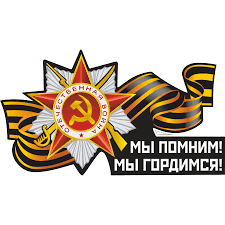 НаправленностьГероико-патриотическаяВид проектаСоциальныйИдея проектаПроектом реализуется комплекс мероприятий, направленный на формирование любви, гордости за свой народ, Родину, о том, что память поколений – залог мира.АктуальностьЯ не напрасно беспокоюсь,Чтоб не забылась та война,Ведь эта память – наша совесть,Она как сила, нам нужна.Ю. Воронов      Данный проект рассчитан на детей младшего школьного возраста и затрагивает актуальные проблемы современности.     Проблема патриотического воспитания наиболее актуальна в наше время. В последние десятилетия в России произошли экономические и политические изменения, которые привели к потере общих для всех граждан страны духовных ценностей. Утрата нашим обществом традиционного российского патриотического сознания стала более заметной. Дефицит нравственных ценностей и пренебрежение моральными нормами становятся повсеместным явлением. Поэтому всё острее встаёт вопрос о повышении уровня патриотического воспитания младшего школьника.     Воспитание чувства патриотизма у школьников – процесс длительный и сложный. Без любви к Родине невозможно построить сильную Россию. Без уважения к собственной истории, к делам и традициям старшего поколения нельзя вырастить достойных граждан.     Проект призван побудить детей к размышлениюо морали и милосердии,способствует формированию навыков и привычек нравственного поведения путем организации практической деятельности, дает возможность приобрести ребятам навыки проектно- исследовательской деятельности.Цель проекта   Содействие развитию у младших школьников гражданско-патриотических чувств, любви к Родине, гордости за подвиг своего народа в Великой Отечественной войне, воспитание уважительного отношения к старшему поколению.Задачи1. Формировать основы гражданской идентичности личности на базе: чувства сопричастности и гордости за свою Родину, народ и историю России; основы исторической памяти - ориентации в основных исторических событиях своего народа и России, ощущения чувства гордости за народ и Россию.2. Умение фиксировать в информационной среде элементы истории семьи, своего региона, страны.3. Обогатить эмоциональный мир ребят.4. Укрепить знания младших школьников о морали и милосердии, уважении к старшему поколению.5. Способствовать тому, чтобы учащиеся овладели  методами проектной деятельности, исследовательской работы, навыками сотрудничества.Миссия проекта      Активизация лучших моральных качеств участников проекта – доброты, гордости за свой народ, страну. Проект направлен на воспитание гражданственности, патриотизма. Учащиеся узнают о подвигах советских людей в годы Великой Отечественной войны. Собирают сведения о родственниках, знакомых, изучают материал о героях, чьи имена носят улицы города.Продолжительность проектаСентябрь – май Территория реализации проектаМОУ Гимназия №13 г. ВолгоградУчастники проектаУчащиеся 1-а, 3-а, 3-б, 4-а классов, их родители (законные представители) и учителя.Координаторы проектаУчителя МОУ Гимназии №13 г.Волгограда: Зубарь С.В., Склянкина Л.Н., Фаустова Е.О.Ресурсы проектаКадровыеУчащиеся 1-а, 3-а, 3-б, 4-а классовРодители учащихсяИнформационныеОрганизационныеОжидаемые результаты1. Формирование навыков и привычек нравственного поведения путем организации практической деятельности.2. Восстановление связи поколений в семье через память о войне: собрать воспоминания родственников об истории моей семьи, её роли в годы военных событий 1941-1945 г.г.3. Понимание особой роли России в мировой истории; воспитание чувства гордости за национальные свершения, победы. 4. Формирование уважительного отношения к истории России.5. Формирование умения планировать, контролировать и оценивать деятельность в соответствии с поставленной задачей и условиями ее реализации.План реализации проектаПлан реализации проектаНазвание этапаСодержание работыПодготовительный этап работы(сентябрь)Знакомство родителей с предстоящим проектомРаспределение обязанностеймежду родителями (выбор помощников – наставников)Создание презентации для учащихся с целью заинтересованности в проектеСоставление плана проектаФормирование групп и распределение ролей.                                                          Мозговой штурм с использованием стартовой презентации - представление проекта, выявление заинтересованности детей, побуждение к участию в проекте: используется для определения потребностей учащихся и выявления первоначальных представлений, что позволяет актуализировать знания по теме, оценить уровень понимания материала. Были сформированы инициативные группы.Основной этап работы (октябрь – апрель)Планирование работы в каждой группе.Обсуждение плана – задания в группах.Организация выполнение учащимися самостоятельных исследований, проведение опросов.Поиск информации в различных источниках.Анализ и отбор информации.Подготовка информации для предоставления результатов работы: выпуск газет, коллажей, буклетов, рисунков.Контроль и коррекция работы групп.Выступления родителей.Консультация учащихся и помощь в оформлении презентаций, сообщений, буклетов, коллажей, памяток.Работа с семейным архивом.Сбор материалов для исследовательской работы «Нет в России семьи такой, где б не памятен был свой герой».Обработка собранного материала.Классные часы: «Дети войны», «Шаги истории»;«История моей семьи в истории страны», «Имя героя – улицы имя».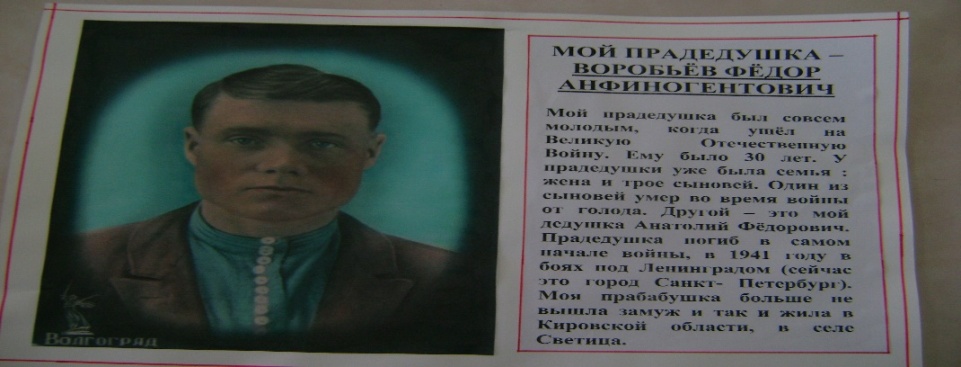 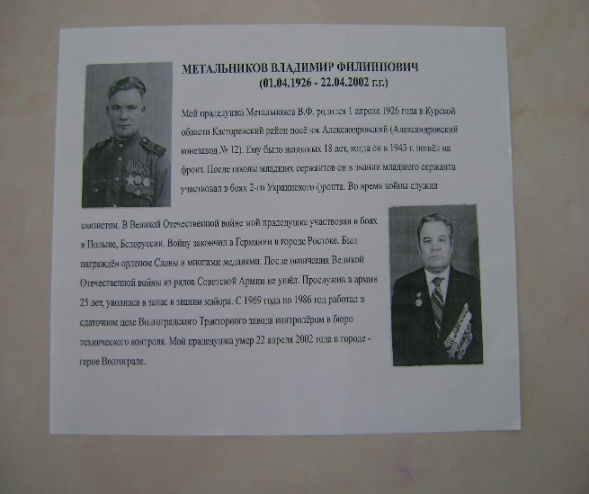 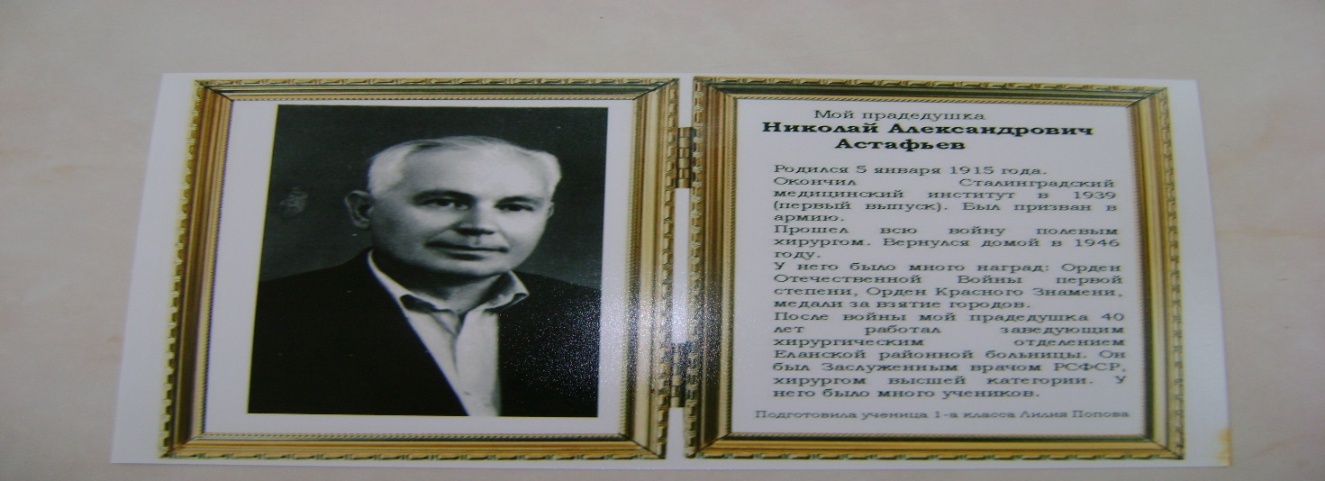 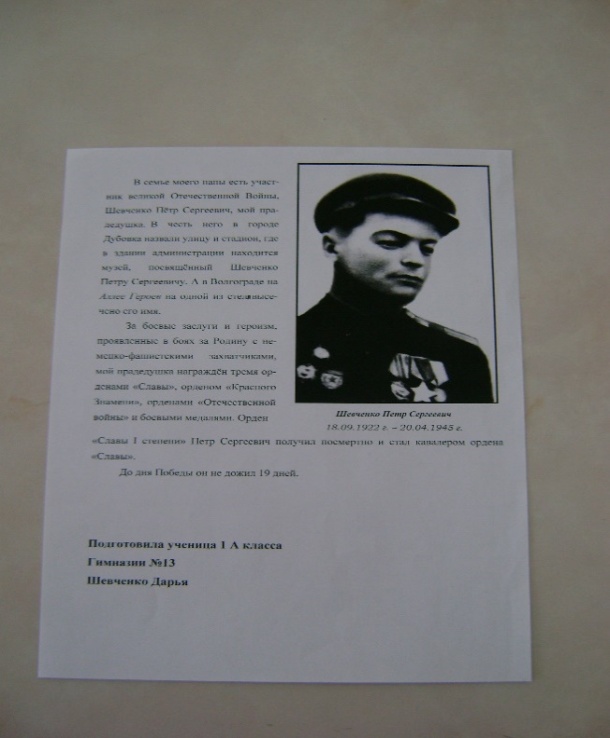 Изготовление боевых листов.Выставка рисунков, фотографий, коллажей «Никто не забыт, ничто не забыто».Посещение музеев города.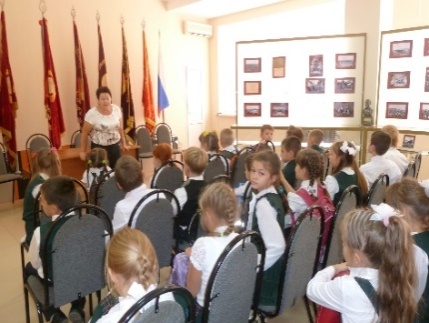 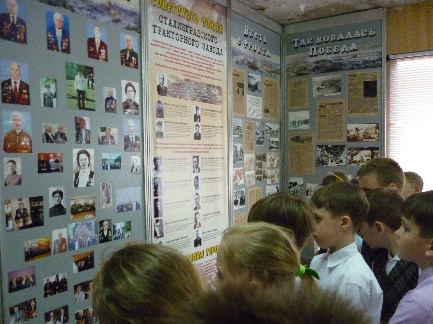 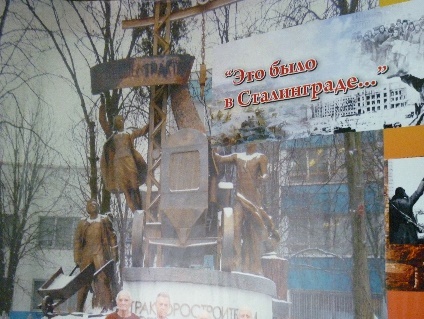 Музейные урока: «Детство в Сталинграде», «Посылка солдату».Уроки памяти «Герои легендарного Сталинграда».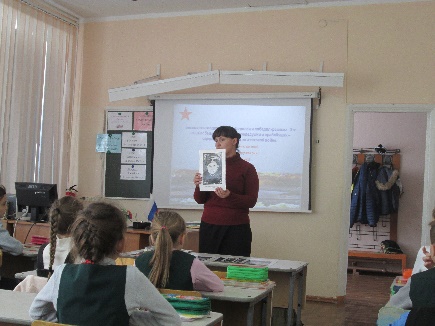 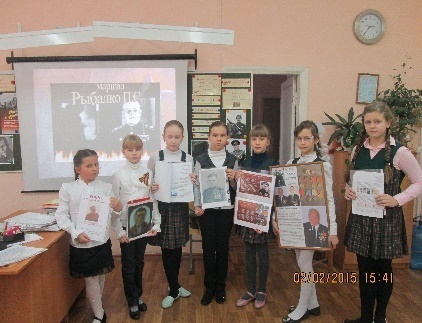 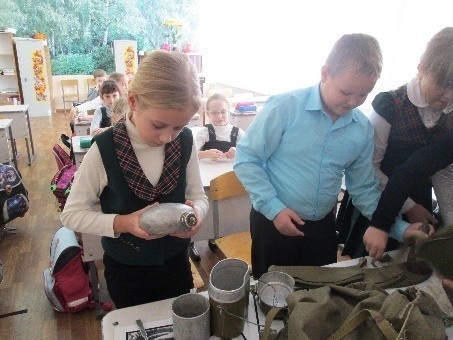 Уроки Мужества «Ваш подвиг бессмертен»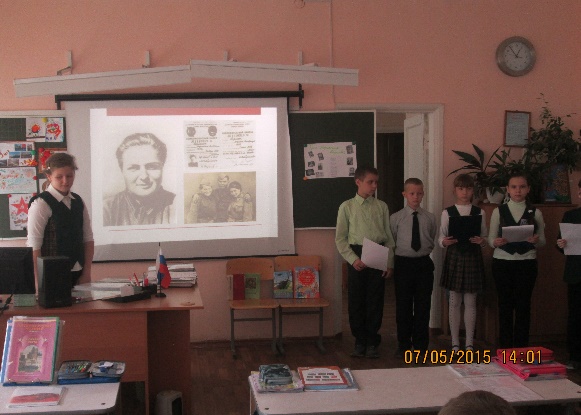 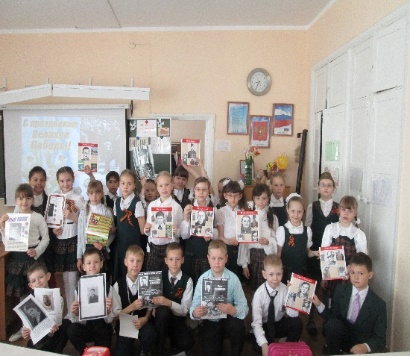 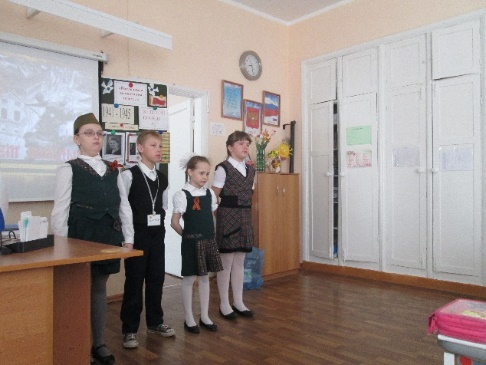 Благотворительные акции: «Письмо ветерану», «Ветеран живет рядом», «Цветы на граните»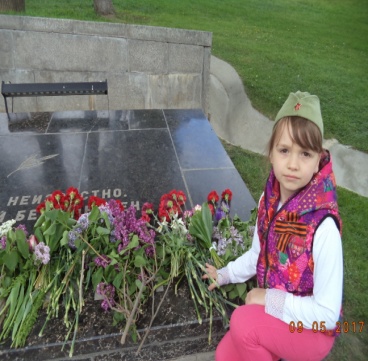 Встреча с ветеранами Великой Отечественной войны, тружениками тыла, Детьми Сталинграда.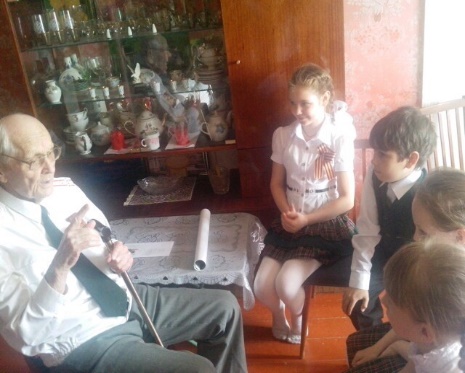 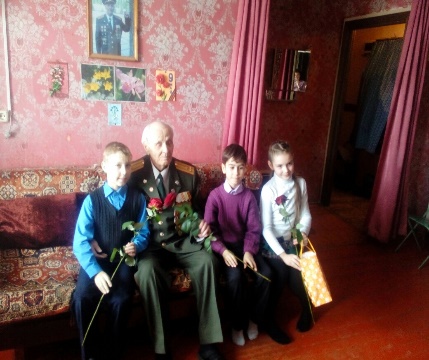 Участив в конкурсах:- «Волга в сердце впадает мое»;- «Виват победителям!»;- «Строки, опаленные войной»;- «Мой край»;- «Сталинградские окна»Фестиваль солдатской песни.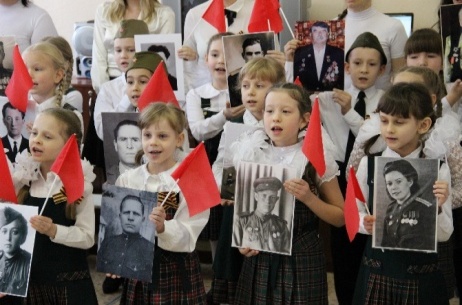 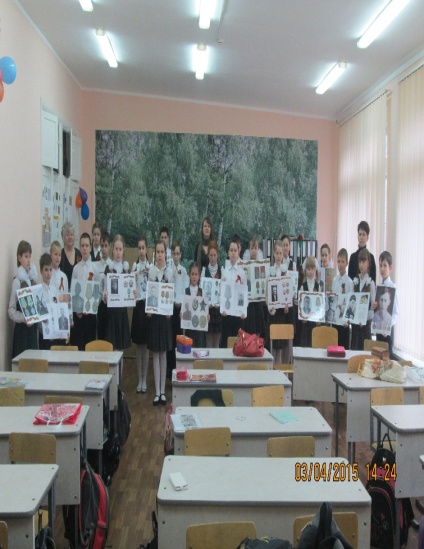        Заключительный этап работы (май)Классный час «Память, память, ты же можешь, ты должна…» (с отчетом учеников по проектной деятельности).Урок памяти у мемориальной доски Гули Королевой.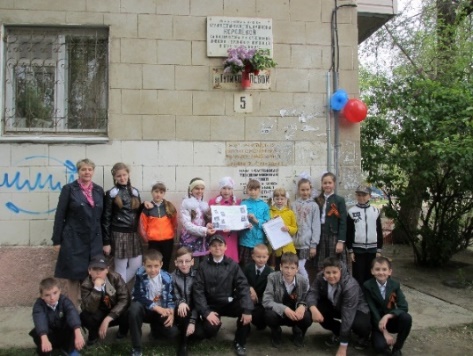 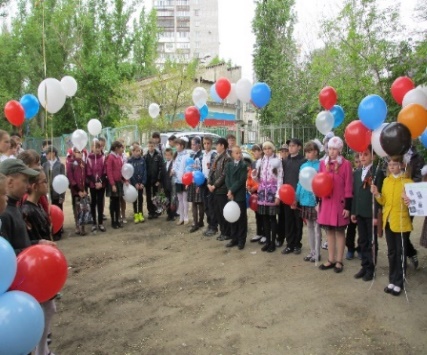 Экскурсия на Мамаев курган, музей-панорама «Сталинградская битва»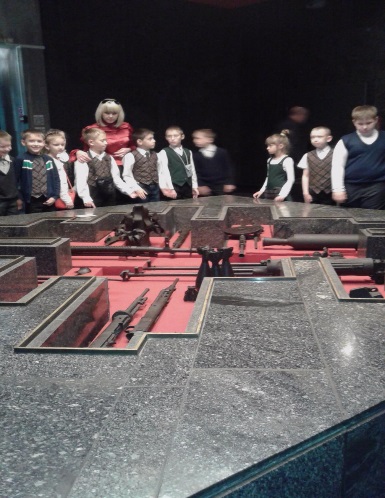 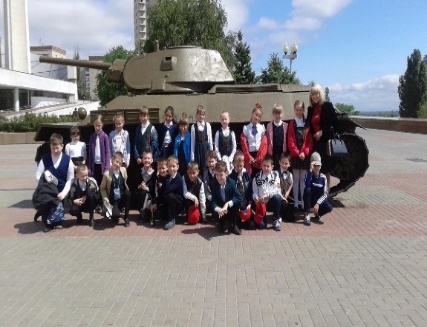 Всероссийская патриотическая акция «Бессмертный полк»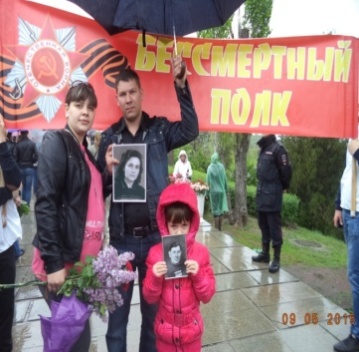 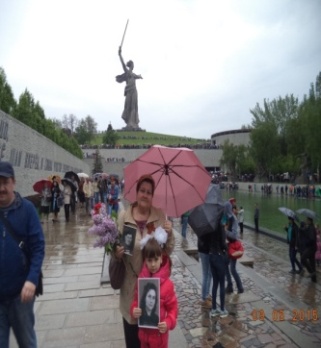 Самооценка деятельности и взаимооценка. Рефлексия (что удалось?  над чем нужно поработать?) Основные выводыВ ходе работы над проектом, дети обогатили свои знания об истории России, о своей малой родине, героях Великой Отечественной войны, их подвигах, исследовали страницы истории своей семьи в истории страны. Младшие школьники пришли к выводу: надо знать и помнить историю свой страны, семьи, любить Родину, гордиться славным подвигом народа – победителя; память поколений – залог мирной жизни на земле; не зная прошлого не постичь настоящего и тем более не построить будущего.Итогом работы является и то, что мы, учителя, ученики и родители (законные представители), смогли проявить себя в совместной деятельности.Данный проект соответствует основополагающим принципам ФГОС НОО.